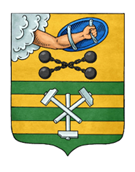 ПЕТРОЗАВОДСКИЙ ГОРОДСКОЙ СОВЕТ21 сессия 29 созываРЕШЕНИЕот 18 октября 2023 г. № 29/21-299О назначении членов конкурсной комиссии Петрозаводским городским СоветомВ соответствии с частью 2.1 статьи 36 Федерального закона 
от 06.10.2003 № 131-ФЗ «Об общих принципах организации местного самоуправления в Российской Федерации», на основании статьи 29 Устава Петрозаводского городского округа, пункта 4.3 Порядка проведения конкурса по отбору кандидатур на должность Главы Петрозаводского городского округа, утвержденного Решением Петрозаводского городского Совета 
от 05.08.2015 № 27/36-598,  Петрозаводский городской Совет РЕШИЛ:Назначить членами конкурсной комиссии в Петрозаводском городском округе при проведении конкурса по отбору кандидатур на должность Главы Петрозаводского городского округа:1. Васильеву Галину Васильевну, депутата Петрозаводского городского Совета;2. Петрова Павла Валерьевича, депутата Петрозаводского городского Совета;3. Ханцевича Александра Юрьевича, депутата Петрозаводского городского Совета;4. Черненко Николая Павловича, Почетного гражданина города Петрозаводска.ПредседательПетрозаводского городского Совета                                                Н.И. Дрейзис